О порядке составления и утверждения плана финансово-хозяйственной деятельности муниципальных автономных учреждений, находящихся в ведении администрации сельского поселения Талицкий сельсовет Добринского муниципального районаВ соответствии с подп.6, п.3.3, ст.32 Федерального закона от 12 января 1996г. № 7-ФЗ «О некоммерческих организациях», с приказом Министерства финансов Российской Федерации от 31.08.2018 г. N 186н "О требованиях к составлению и утверждению плана финансово-хозяйственной деятельности государственного (муниципального) учреждения", руководствуясь Уставом администрации сельского поселения Талицкий сельсовет Добринского муниципального района, администрация сельского поселения ПОСТАНОВЛЯЕТ:1. Утвердить Порядок составления и утверждения Плана финансово-хозяйственной деятельности муниципальных автономных учреждений, находящихся в ведении администрации сельского поселения Талицкий сельсовет Добринского муниципального района  (приложение).2. Настоящее постановление применяется при формировании плана финансово-хозяйственной деятельности муниципального учреждения, начиная с плана финансово-хозяйственной деятельности муниципального учреждения на 2020 год (на 2020 год и плановый период 2021 и 2022 годов).3. Признать утратившим силу с 1 января 2020 года постановление администрации сельского поселения Талицкий сельсовет Добринского муниципального района от 26.12.2016г. № 285 «О порядке составления и  утверждения плана финансово- хозяйственной деятельности муниципальных автономных учреждений, находящихся в ведении администрации сельского поселения Талицкий сельсовет» 4.  Настоящее постановление вступает в силу с момента его подписания и подлежит обнародованию.5.   Контроль за исполнением постановления оставляю за собой.Глава администрации сельского поселения Талицкий сельсовет:                                                        А.А.Тарасов                            			      Приложение        к постановлению администрации        сельского поселения Талицкий                                         сельсовет  от «25» декабря 2019г.  № 138ПОРЯДОКСОСТАВЛЕНИЯ И УТВЕРЖДЕНИЯ ПЛАНА ФИНАНСОВО-ХОЗЯЙСТВЕННОЙ ДЕЯТЕЛЬНОСТИ МУНИЦИПАЛЬНЫХ АВТОНОМНЫХ УЧРЕЖДЕНИЙ, НАХОДЯЩИХСЯ В ВЕДЕНИИ АДМИНИСТРАЦИИ СЕЛЬСКОГО ПОСЕЛЕНИЯ ТАЛИЦКИЙ СЕЛЬСОВЕТ ДОБРИНСКОГО МУНИЦИПАЛЬНОГО РАЙОНА1. Общие положения1.1. Настоящий Порядок устанавливает порядок составления и утверждения Плана финансово-хозяйственной деятельности (далее - План) муниципальных автономных учреждений, находящихся в ведении администрации сельского поселения Талицкий сельсовет Добринского муниципального района (далее - учреждения).1.2.  План составляется на текущий финансовый год в случае, если решение о бюджете сельского поселения Талицкий сельсовет (далее – учреждение) утверждается на один финансовый год, либо на текущий финансовый год и плановый период, если решение о бюджете сельского поселения утверждается на очередной финансовый год и плановый период.1.3. При принятии учреждением обязательств, срок исполнения которых по условиям договоров (контрактов) превышает срок, предусмотренный пунктом 2 настоящего Порядка, показатели Плана по решению учредителя утверждаются на период, превышающий указанный срок.1.4. План составляется учреждением по кассовому методу, в валюте Российской Федерации.2. Сроки и порядок составления плана2.1. План составляется учреждением на этапе формирования проекта бюджета сельского поселения на очередной финансовый год и плановый период (далее - проект бюджета) в рублях с точностью до двух знаков после запятой по форме согласно приложению к настоящему Порядку и одновременно с проектом муниципального задания на оказание муниципальных услуг (выполнение работ) в течение 15 календарных дней со дня доведения до учреждения информации о планируемом к выделению объеме средств бюджета на очередной финансовый год и плановый период.2.2. При составлении Плана (внесении изменений в него) устанавливается (уточняется) плановый объем поступлений и выплат денежных средств.План должен составляться на основании обоснований (расчетов) плановых показателей поступлений и выплат, требования к формированию которых установлены в пункте 3 настоящего Порядка.2.3. Показатели Плана по поступлениям и выплатам формируются учреждением исходя из формирования бюджета сельского поселения Талицкий сельсовет о планируемых объемах расходных обязательств:субсидий на возмещение нормативных затрат, связанных с оказанием учреждением в соответствии с муниципальным заданием муниципальных услуг (выполнением работ) (далее - муниципальное задание);субсидий на иные цели;бюджетных инвестиций;публичных обязательств перед физическими лицами в денежной форме, полномочия по исполнению которых от имени учредителя планируется передать в установленном порядке учреждению.2.4. Плановые показатели по поступлениям формируются учреждением согласно Порядку в разрезе:субсидий на выполнение муниципального задания;субсидий на иные цели;бюджетных инвестиций;грантов в форме субсидий, в том числе предоставляемых по результатам конкурсов;поступлений от оказания учреждением услуг (выполнения работ), относящихся в соответствии с уставом учреждения к его основным видам деятельности, предоставление которых осуществляется на платной основе, а также поступлений от иной приносящей доход деятельности;поступлений от реализации ценных бумаг в случаях, установленных действующим законодательством.Справочно указываются суммы публичных обязательств перед физическим лицом, подлежащих исполнению в денежной форме, полномочия по исполнению которых от имени учредителя передаются в установленном порядке учреждению, а также средства, поступившие во временное распоряжение учреждения.2.5. В графе 3 Плана отражаются:по строкам 1100 - 1900 - коды аналитической группы подвида доходов бюджетов классификации доходов бюджетов;по строкам 1980 - 1990 - коды аналитической группы вида источников финансирования дефицитов бюджетов классификации источников финансирования дефицитов бюджетов;по строкам 2000 - 2652 - коды видов расходов бюджетов классификации расходов бюджетов;по строкам 3000 - 3030 - коды аналитической группы подвида доходов бюджетов классификации доходов бюджетов, по которым планируется уплата налогов, уменьшающих доход (в том числе налог на прибыль, налог на добавленную стоимость, единый налог на вмененный доход для отдельных видов деятельности);по строкам 4000 - 4040 - коды аналитической группы вида источников финансирования дефицитов бюджетов классификации источников финансирования дефицитов бюджетов.В графе 4 указывается код классификации операций сектора государственного управления в соответствии с Порядком применения классификации операций сектора государственного управления, утвержденным приказом Министерства финансов Российской Федерации от 29 ноября 2017 г. N 209н, и (или) коды иных аналитических показателей, в случае, если Порядком органа-учредителя предусмотрена указанная детализация. В случаях, если учреждению предоставляются субсидии (гранты в форме субсидий) в целях достижения результатов федерального проекта или регионального проекта, входящего в состав соответствующего национального проекта (программы), определенного Указом Президента Российской Федерации от 7 мая 2018 г. N 204 "О национальных целях и стратегических задачах развития Российской Федерации на период до 2024 года" предусматривается дополнительная детализация по кодам целевых статей, содержащих:в 1 - 3 разрядах кода целевой статьи - нули, если иное не установлено порядком органа-учредителя;в 4 - 5 разрядах кода целевой статьи - коды основных мероприятий целевых статей расходов на реализацию национальных проектов (программ), а также комплексного плана модернизации и расширения магистральной инфраструктуры (региональных проектов в составе национальных проектов);в 6 - 10 разрядах кода целевой статьи - код направления расходов целевой статьи расходов федерального бюджета, соответствующий результату реализации федерального (регионального) проекта.По строкам 0001 и 0002 указываются планируемые суммы остатков средств на начало и на конец планируемого года, если указанные показатели по решению органа, осуществляющего функции и полномочия учредителя, планируются на этапе формирования проекта Плана либо указываются фактические остатки средств при внесении изменений в утвержденный План после завершения отчетного финансового года.Показатели прочих поступлений включают в себя в том числе показатели увеличения денежных средств за счет возврата дебиторской задолженности прошлых лет, а также за счет возврата средств, размещенных на банковских депозитах. Показатели выплат по расходам на закупки товаров, работ, услуг, отраженные в строке 2600 Раздела 1 "Поступления и выплаты" Плана, подлежат детализации в Разделе 2 "Сведения по выплатам на закупку товаров, работ, услуг" Плана.Показатель по выплатам, уменьшающим доход, отражается со знаком "минус".Показатели прочих выплат включают в себя в том числе показатели уменьшения денежных средств за счет возврата средств субсидий, предоставленных до начала текущего финансового года, предоставления займов (микрозаймов), размещения автономными учреждениями денежных средств на банковских депозитах.В Разделе 2 "Сведения по выплатам на закупку товаров, работ, услуг" Плана детализируются показатели выплат по расходам на закупку товаров, работ, услуг, отраженные в строке 2600 Раздела 1 "Поступления и выплаты" Плана.Плановые показатели выплат на закупку товаров, работ, услуг по строке 26000 Раздела 2 "Сведения по выплатам на закупку товаров, работ, услуг" Плана распределяются на выплаты по контрактам (договорам), заключенным (планируемым к заключению) в соответствии с гражданским законодательством Российской Федерации (строки 26100 и 26200), а также по контрактам (договорам), заключаемым в соответствии с требованиями законодательства Российской Федерации и иных нормативных правовых актов о контрактной системе в сфере закупок товаров, работ, услуг для государственных и муниципальных нужд, с детализацией указанных выплат по контрактам (договорам), заключенным до начала текущего финансового года (строка 26300) и планируемым к заключению в соответствующем финансовом году (строка 26400) и должны соответствовать показателям соответствующих граф по строке 2600 Раздела 1 "Поступления и выплаты" Плана.В строке 26200 указывается сумма договоров (контрактов) о закупках товаров, работ, услуг, заключенных без учета требований Федерального закона N 44-ФЗ и Федерального закона N 223-ФЗ, в случаях, предусмотренных указанными федеральными законами.В строке 26300 указывается сумма закупок товаров, работ, услуг, осуществляемых в соответствии с Федеральным законом N 44-ФЗ и Федеральным законом N 223-ФЗ.В строках 26412, 26422, 26442 муниципальным бюджетным учреждением показатель не формируется.В строке 26430 указывается сумма закупок товаров, работ, услуг, осуществляемых в соответствии с Федеральным законом N 44-ФЗ.Плановый показатель выплат на закупку товаров, работ, услуг по строке 26500 муниципального бюджетного учреждения должен быть не менее суммы показателей строк 26410, 26420, 26430, 26440 по соответствующей графе, муниципального автономного учреждения - не менее показателя строки 26430 по соответствующей графе.2.6. Поступления субсидий на выполнение муниципального задания, субсидий на иные цели, бюджетных инвестиций, грантов в форме субсидий, формируются учреждением на основании информации, представленной отделом финансов на этапе формирования проекта бюджета.Поступления субсидий на выполнение муниципального задания, субсидий на иные цели, бюджетных инвестиций, грантов в форме субсидий рассчитываются исходя из планируемого объема оказания услуг (выполнения работ) в соответствии с утвержденным муниципальным заданием и планируемой стоимости их реализации.2.7. Показатели Плана и обоснования (расчеты) плановых показателей должны формироваться по соответствующим кодам (составным частям кода) бюджетной классификации Российской Федерации в части:а) планируемых поступлений:от доходов - по коду аналитической группы подвида доходов бюджетов классификации доходов бюджетов;от возврата дебиторской задолженности прошлых лет - по коду аналитической группы вида источников финансирования дефицитов бюджетов классификации источников финансирования дефицитов бюджетов;б) планируемых выплат:по расходам - по кодам видов расходов классификации расходов бюджетов;по возврату в бюджет остатков субсидий прошлых лет - по коду аналитической группы вида источников финансирования дефицитов бюджетов классификации источников финансирования дефицитов бюджетов;по уплате налогов, объектом налогообложения которых являются доходы (прибыль) учреждения, - по коду аналитической группы подвида доходов бюджетов классификации доходов бюджетов.2.8. Плановые объемы выплат, связанных с выполнением учреждением муниципального задания, формируются с учетом нормативных затрат, определенных в соответствии с Порядком определения объема и условий представления субсидий на возмещение нормативных затрат, связанных с оказанием ими в соответствии с муниципальным заданием муниципальных услуг (выполнением работ), установленным муниципальным правовым актом.2.9. Изменение показателей Плана в течение текущего финансового года должно осуществляться в связи с:а) использованием остатков средств на начало текущего финансового года, в том числе неиспользованных остатков целевых субсидий и субсидий на осуществление капитальных вложений;б) изменением объемов планируемых поступлений, а также объемов и (или) направлений выплат, в том числе в связи с:- изменением объема предоставляемых субсидий на финансовое обеспечение муниципального задания, целевых субсидий, субсидий на осуществление капитальных вложений, грантов;- изменением объема услуг (работ), предоставляемых за плату;- изменением объемов безвозмездных поступлений от юридических и физических лиц;- поступлением средств дебиторской задолженности прошлых лет, не включенных в показатели Плана при его составлении;- увеличением выплат по неисполненным обязательствам прошлых лет, не включенных в показатели Плана при его составлении;в) проведением реорганизации учреждения.Показатели Плана после внесения в них изменений, предусматривающих уменьшение выплат, не должны быть меньше кассовых выплат по указанным направлениям, произведенных до внесения изменений в показатели Плана.При внесении изменений в показатели Плана в случае, установленном подпунктом "в" пункта 2.8 Порядка, при реорганизации:а) в форме присоединения, слияния - показатели Плана учреждения-правопреемника формируются с учетом показателей Планов реорганизуемых учреждений, прекращающих свою деятельность, путем построчного объединения (суммирования) показателей поступлений и выплат;б) в форме выделения - показатели Плана учреждения, реорганизованного путем выделения из него других учреждений, подлежат уменьшению на показатели поступлений и выплат Планов вновь возникших юридических лиц;в) в форме разделения - показатели Планов вновь возникших юридических лиц формируются путем разделения соответствующих показателей поступлений и выплат Плана реорганизованного учреждения, прекращающего свою деятельность.После завершения реорганизации показатели поступлений и выплат Планов реорганизованных юридических лиц при суммировании должны соответствовать показателям Плана(ов) учреждения(ий) до начала реорганизации.3. Формирование обоснований (расчетов) плановых показателейпоступлений и выплат3.1. Обоснования (расчеты) плановых показателей поступлений формируются на основании расчетов соответствующих доходов с учетом возникшей на начало финансового года задолженности перед учреждением по доходам и полученных на начало текущего финансового года предварительных платежей (авансов) по договорам (контрактам, соглашениям).Обоснования (расчеты) плановых показателей выплат формируются на основании расчетов соответствующих расходов с учетом произведенных на начало финансового года предварительных платежей (авансов) по договорам (контрактам, соглашениям), сумм излишне уплаченных или излишне взысканных налогов, пени, штрафов, а также принятых и неисполненных на начало финансового года обязательств.3.2. Расчеты доходов формируются:- по доходам от использования собственности;- по доходам от оказания услуг (выполнения работ) (в том числе в виде субсидии на финансовое обеспечение выполнения муниципального задания);- по доходам в виде штрафов, возмещения ущерба (в том числе включая штрафы, пени и неустойки за нарушение условий контрактов (договоров);- по доходам в виде безвозмездных денежных поступлений (в том числе грантов, пожертвований);- по доходам в виде целевых субсидий, а также субсидий на осуществление капитальных вложений;- по доходам от операций с активами (в том числе доходы от реализации неиспользуемого имущества, утиля, невозвратной тары, лома черных и цветных металлов).3.3. Расчет доходов от использования собственности осуществляется на основании информации о плате (тарифе, ставке) за использование имущества за единицу (объект, квадратный метр площади) и количества единиц предоставляемого в пользование имущества.Расчет доходов в виде возмещения расходов, понесенных в связи с эксплуатацией муниципального имущества, закрепленного на праве оперативного управления, платы за общежитие, квартирной платы осуществляется исходя из объема предоставленного в пользование имущества и планируемой стоимости услуг (возмещаемых расходов).Расчет доходов муниципального автономного учреждения в виде процентов по депозитам, процентов по остаткам средств на счетах в кредитных организациях, а также процентов, полученных от предоставления займов, осуществляется на основании информации о среднегодовом объеме средств, на которые начисляются проценты, и ставке размещения.3.4. Расчет доходов от оказания услуг (выполнения работ) сверх установленного муниципального задания осуществляется исходя из планируемого объема оказания платных услуг (выполнения работ) и их планируемой стоимости.Расчет доходов от оказания услуг (выполнения работ) в рамках установленного муниципального задания в случаях, установленных Федеральным законом, осуществляется в соответствии с объемом услуг (работ), установленных муниципальным заданием, и платой (ценой, тарифом) за указанную услугу (работу).3.5. Расчет доходов в виде штрафов, средств, получаемых в возмещение ущерба (в том числе страховых возмещений), при наличии решения суда, исполнительного документа, решения о возврате суммы излишне уплаченного налога, принятого налоговым органом, решения страховой организации о выплате страхового возмещения при наступлении страхового случая осуществляется в размере, определенном указанными решениями.3.6. Расчет доходов от иной приносящей доход деятельности осуществляется с учетом стоимости услуг по одному договору, среднего количества указанных поступлений за последние три года и их размера, а также иных прогнозных показателей в зависимости от их вида, установленных учреждением.3.7. Расчет расходов осуществляется по видам расходов с учетом норм трудовых, материальных, технических ресурсов, используемых для оказания учреждением услуг (выполнения работ), а также требований, установленных нормативными правовыми (правовыми) актами, в том числе ГОСТами, СНиПами, СанПиНами, стандартами, порядками и регламентами (паспортами) оказания муниципальных услуг (выполнения работ).3.8. В расчет расходов на оплату труда и страховых взносов на обязательное социальное страхование в части работников учреждения включаются расходы на оплату труда, компенсационные выплаты, включая пособия, выплачиваемые из фонда оплаты труда, а также страховые взносы на обязательное пенсионное страхование, на обязательное социальное страхование на случай временной нетрудоспособности и в связи с материнством, на обязательное социальное страхование от несчастных случаев на производстве и профессиональных заболеваний, на обязательное медицинское страхование.При расчете плановых показателей расходов на оплату труда учитывается расчетная численность работников, включая основной персонал, вспомогательный персонал, административно-управленческий персонал, обслуживающий персонал, расчетные должностные оклады, ежемесячные надбавки к должностному окладу, стимулирующие выплаты, компенсационные выплаты, в том числе за работу с вредными и (или) опасными условиями труда, при выполнении работ в других условиях, отклоняющихся от нормальных, а также иные выплаты, предусмотренные законодательством Российской Федерации, локальными нормативными актами учреждения в соответствии с утвержденным штатным расписанием.3.9. Расчет расходов на выплаты компенсационного характера персоналу, за исключением фонда оплаты труда, включает выплаты по возмещению работникам (сотрудникам) расходов, связанных со служебными командировками, возмещению расходов на прохождение медицинского осмотра, иные компенсационные выплаты работникам, предусмотренные законодательством Российской Федерации, коллективным трудовым договором, локальными актами учреждения.3.10. Расчет расходов на выплаты по социальному обеспечению и иным выплатам населению, не связанным с выплатами работникам, возникающими в рамках трудовых отношений (расходов по социальному обеспечению населения вне рамок систем государственного пенсионного, социального, медицинского страхования), в том числе на оплату медицинского обслуживания, оплату путевок на санаторно-курортное лечение и в детские оздоровительные лагеря, а также выплат бывшим работникам учреждений, в том числе к памятным датам, профессиональным праздникам, осуществляется с учетом количества планируемых выплат в год и их размера.3.11. Расчет расходов на уплату налога на имущество организации, земельного налога, транспортного налога формируется с учетом объекта налогообложения, особенностей определения налоговой базы, налоговой ставки, а также налоговых льгот, оснований и порядка их применения, порядка и сроков уплаты по каждому налогу в соответствии с законодательством Российской Федерации о налогах и сборах.3.12. Расчет расходов на уплату прочих налогов и сборов, других платежей, являющихся в соответствии с бюджетным законодательством Российской Федерации доходами соответствующего бюджета, осуществляется с учетом вида платежа, порядка их расчета, порядка и сроков уплаты по каждому виду платежа.3.13. Расчет расходов на безвозмездные перечисления организациям и физическим лицам осуществляется с учетом количества планируемых безвозмездных перечислений организациям и их размера.3.14. Расчет прочих расходов (кроме расходов на закупку товаров, работ, услуг) осуществляется по видам выплат с учетом количества планируемых выплат в год и их размера.3.15. Расчет расходов на услуги связи должен учитывать количество абонентских номеров, подключенных к сети связи, цены услуг связи, ежемесячную абонентскую плату в расчете на один абонентский номер, количество месяцев предоставления услуги; размер повременной оплаты междугородних, международных и местных телефонных соединений, а также стоимость услуг при повременной оплате услуг телефонной связи; количество пересылаемой корреспонденции, в том числе с использованием фельдъегерской и специальной связи, стоимость пересылки почтовой корреспонденции за единицу услуги, стоимость аренды интернет-канала, повременной оплаты за интернет-услуги или оплата интернет-трафика.3.16. Расчет расходов на транспортные услуги осуществляется с учетом видов услуг по перевозке (транспортировке) грузов, пассажирских перевозок и стоимости указанных услуг.3.17. Расчет расходов на коммунальные услуги осуществляется исходя из расходов на газоснабжение (иные виды топлива), электроснабжение, теплоснабжение, горячее водоснабжение, холодное водоснабжение и водоотведение с учетом количества объектов, тарифов на оказание коммунальных услуг (в том числе с учетом применяемого одноставочного, дифференцированного по зонам суток или двуставочного тарифа на электроэнергию), расчетной потребности планового потребления услуг и затраты на транспортировку топлива (при наличии).3.18. Расчет расходов на аренду имущества, в том числе объектов недвижимого имущества, осуществляется с учетом арендуемой площади (количества арендуемого оборудования, иного имущества), количества месяцев (суток, часов) аренды, цены аренды в месяц (сутки, час), а также стоимости возмещаемых услуг (по содержанию имущества, его охране, потребляемых коммунальных услуг).3.19. Расчет расходов на содержание имущества осуществляется с учетом планов ремонтных работ и их сметной стоимости, определенной с учетом необходимого объема ремонтных работ, графика регламентно-профилактических работ по ремонту оборудования, требований к санитарно-гигиеническому обслуживанию, охране труда (включая уборку помещений и территории, вывоз твердых бытовых отходов, мойку, химическую чистку, дезинфекцию, дезинсекцию), а также правил его эксплуатации.3.20. Расчет расходов на обязательное страхование, в том числе на обязательное страхование гражданской ответственности владельцев транспортных средств, страховой премии (страховых взносов) осуществляется с учетом количества застрахованных работников, застрахованного имущества, базовых ставок страховых тарифов и поправочных коэффициентов к ним, определяемых с учетом характера страхового риска и условий договора страхования, в том числе наличия франшизы и ее размера.3.21. Расчет расходов на повышение квалификации (профессиональную переподготовку) осуществляется с учетом количества работников, направляемых на повышение квалификации, и цены обучения одного работника по каждому виду дополнительного профессионального образования.3.22. Расчет расходов на оплату услуг и работ (медицинских осмотров, информационных услуг, консультационных услуг, экспертных услуг, научно-исследовательских работ, типографских работ), не указанных в пунктах 3.15 - 3.21 Порядка, осуществляется на основании расчетов необходимых выплат с учетом численности работников, потребности в информационных системах, количества проводимых экспертиз, количества приобретаемых печатных и иных периодических изданий, определяемых с учетом специфики деятельности учреждения, предусмотренной уставом учреждения.3.23. Расчет расходов на приобретение объектов движимого имущества (в том числе оборудования, транспортных средств, мебели, инвентаря, бытовых приборов) осуществляется с учетом среднего срока эксплуатации указанного имущества, норм обеспеченности (при их наличии), потребности учреждения в таком имуществе, информации о стоимости приобретения необходимого имущества, определенной методом сопоставимых рыночных цен (анализа рынка), заключающемся в анализе информации о рыночных ценах идентичных (однородных) товаров, работ, услуг, в том числе о ценах производителей (изготовителей) указанных товаров, работ, услуг.3.24. Расчет расходов на приобретение материальных запасов осуществляется с учетом потребности в продуктах питания, лекарственных средствах, горюче-смазочных и строительных материалах, мягком инвентаре и специальной одежде, обуви, запасных частях к оборудованию и транспортным средствам, хозяйственных товарах и канцелярских принадлежностях, а также наличия указанного имущества в запасе и (или) необходимости формирования экстренного (аварийного) запаса.3.25. Расчеты расходов на закупку товаров, работ, услуг должны соответствовать в части планируемых к заключению контрактов (договоров):- показателям плана закупок товаров, работ, услуг для обеспечения государственных и муниципальных нужд, формируемого в соответствии с требованиями законодательства Российской Федерации о контрактной системе в сфере закупок товаров, работ, для обеспечения государственных и муниципальных нужд, в случае осуществления закупок в соответствии с Федеральным законом от 5 апреля 2013 г. N 44-ФЗ "О контрактной системе в сфере закупок товаров, работ, услуг для обеспечения государственных и муниципальных нужд";- показателям плана закупок товаров, работ, услуг, формируемого в соответствии с законодательством Российской Федерации о закупках товаров, работ, услуг отдельными видами юридических лиц, в случае осуществления закупок в соответствии с Федеральным законом от 18 июля 2011 г. N 223-ФЗ "О закупках товаров, работ, услуг отдельными видами юридических лиц".3.26. Расчет расходов на осуществление капитальных вложений:- в целях капитального строительства объектов недвижимого имущества (реконструкции, в том числе с элементами реставрации, технического перевооружения) осуществляется с учетом сметной стоимости объектов капитального строительства, рассчитываемой в соответствии с законодательством о градостроительной деятельности Российской Федерации;- в целях приобретения объектов недвижимого имущества осуществляется с учетом стоимости приобретения объектов недвижимого имущества, определяемой в соответствии с законодательством Российской Федерации, регулирующим оценочную деятельность в Российской Федерации.3.27. Расчеты расходов, связанных с выполнением учреждением муниципального задания, могут осуществляться с превышением нормативных затрат в пределах общего объема средств субсидии на финансовое обеспечение выполнения муниципального задания.3.28. В случае, если учреждением не планируется получать отдельные доходы и осуществлять отдельные расходы, то обоснования (расчеты) поступлений и выплат по указанным доходам и расходам не формируются.4. Утверждение Плана4.1. План утверждается руководителем учреждения после утверждения решения о бюджете на очередной финансовый год (очередной финансовый год и плановый период) не позднее 10 рабочих дней со дня заключения соглашения о предоставлении субсидии на финансовое обеспечение выполнения муниципального задания.5. Внесение изменений в План5.1. Внесение изменений в показатели Плана в течение текущего финансового года осуществляется в следующих случаях:1) использование учреждением  по согласованию с учредителем остатков средств на начало текущего финансового года, в том числе неиспользованных остатков целевых субсидий и субсидий на осуществление капитальных вложений;2) изменение объемов планируемых поступлений, а также объемов и (или) направлений выплат, в том числе:а) в связи с изменением объема предоставляемых субсидий на финансовое обеспечение муниципального задания, целевых субсидий, субсидий на осуществление капитальных вложений, грантов;б) в связи с изменением объема услуг (работ), предоставляемых за плату;в) в связи с изменением объемов безвозмездных поступлений от юридических и физических лиц;г) в связи с поступлением средств дебиторской задолженности прошлых лет, не включенных в показатели Плана при его составлении;д) в связи с увеличением выплат по неисполненным обязательствам прошлых лет, не включенных в показатели Плана при его составлении;3) в связи с проведением реорганизации учреждения, в форме:а) присоединения, слияния;б) выделения;в) разделения.5.2. Внесение изменений в показатели Плана в случаях, предусмотренных подпунктом 3 пункта 27 настоящего Порядка, осуществляется в следующем порядке:1) при реорганизации учреждения в форме присоединения, слияния - показатели Плана учреждения-правопреемника формируются с учетом показателей Планов реорганизуемых учреждений, прекращающих свою деятельность, путем построчного объединения (суммирования) показателей поступлений и выплат;2) при реорганизации учреждения в форме выделения - показатели Плана учреждения подлежат уменьшению на показатели поступлений и выплат Планов вновь возникших юридических лиц;3) при реорганизации учреждения в форме разделения - показатели Планов вновь возникших юридических лиц формируются путем разделения соответствующих показателей поступлений и выплат Плана реорганизованного учреждения, прекращающего свою деятельность.5.3. После завершения реорганизации показатели поступлений и выплат Планов реорганизованных учреждений при суммировании должны соответствовать показателям Планов учреждений, утвержденных до начала реорганизации.5.4. Показатели Плана после внесения в них изменений, предусматривающих уменьшение выплат, не должны быть меньше кассовых выплат по указанным направлениям, произведенных до внесения изменений в показатели Плана.5.5. Изменение показателей Плана по поступлениям и (или) выплатам осуществляется путем пересмотра соответствующих обоснований (расчетов) плановых показателей поступлений и выплат, сформированных при составлении Плана, за исключением случаев, предусмотренных пунктом 34 настоящего Порядка.5.6. Учреждение по решению учредителя вправе осуществлять внесение изменений в показатели Плана без внесения изменений в соответствующие обоснования (расчеты) плановых показателей поступлений и выплат, исходя из информации, содержащейся в документах, являющихся основанием для поступления денежных средств или для осуществления выплат, ранее не включенных в показатели Плана, в следующих случаях:1) при поступлении в текущем финансовом году:а) сумм возврата дебиторской задолженности прошлых лет;б) сумм, поступивших в возмещение ущерба, недостач, выявленных в текущем финансовом году;в) сумм, поступивших по решению суда или на основании исполнительных документов;2) при необходимости осуществления выплат:а) по возврату в бюджет бюджетной системы Российской Федерации субсидий, полученных в прошлых отчетных периодах;б) по возмещению ущерба;в) по решению суда, на основании исполнительных документов;г) по уплате штрафов, в том числе административных.5.7. Утвержденный План (с учетом изменений) размещается учреждением в информационно-телекоммуникационной сети "Интернет" на официальном сайте по размещению информации о государственных и муниципальных учреждениях (www.bus.gov.ru) не позднее 5 рабочих дней.Приложениек Порядку, утвержденному постановлением администрации  сельского поселения Талицкий сельсовет №138 т 25 декабря 2019г.                                                   УТВЕРЖДАЮ                                    _______________________________________                                    (наименование должности уполномоченного                                                     лица)                                    _______________________________________                                           (наименование учреждения)                                    _____________   _______________________                                      (подпись)       (фамилия, инициалы)                                            "__" __________ 20__ г.ПЛАНфинансово-хозяйственной деятельности на 20__ г.(плановый период 20__ и 20__ годов)                      Раздел 1. Поступления и выплатыРаздел 2. Сведения по выплатам на закупки товаров,работ, услуг Руководитель учреждения(уполномоченное лицо       ___________  ____________  _____________________учреждения)                (должность)    (подпись)    (фамилия, инициалы)Руководительфинансово-экономическогоподразделения              ___________  ___________________  ______________                           (должность)  (фамилия, инициалы)    (телефон)"__" __________ 20__ г.┌ -.-.-.-.-.-.-.-.-.-.-.-.-.-.-.-.-.-.-.-.-.-.-.-.-.-.-.-.-.-.-.-.-.-.-.-.┐. СОГЛАСОВАНО                                                              .│ ____________________________________________________________            │. (наименование должности уполномоченного лица учредителя)                .│                                                                         │. ________________________   _________________________________            .│        (подпись)                  (фамилия, инициалы)                   │└.-.-.-.-.-.-.-.-.-.-.-.-.-.-.-.-.-.-.-.-.-.-.-.-.-.-.-.-.-.-.-.-.-.-.-.-.┘ │Приложениек  Плану финансово-хозяйственной деятельностимуниципального автономного учрежденияРасчеты (обоснования) к плану финансово-хозяйственнойдеятельности муниципального учрежденияРасчеты (обоснования) выплат персоналуКод видов расходов __________________________________________Источник финансового обеспечения ____________________________1.1. Расчеты (обоснования) расходов на оплату труда1.2. Расчеты (обоснования) выплат персоналу при направлении в служебные коман-дировки1.4. Расчеты (обоснования) страховых взносов на обязательное страхование в Пенси-онный фонд РФ, в Фонд социального страхования РФ, в Федеральный фонд обязательного медицинского страхованияУказываются страховые тарифы, дифференцированные по классам профессио-нального риска, установленные Федеральным законом от 22 декабря 2005 г. № 179-ФЗ «О страховых тарифах на обязательное социальное страхование от несчастных случа-ев на производстве и профессиональных заболеваний на 2006 год».Расчет (обоснование) расходов на социальные и иные выплаты населениюКод видов расходов ____________________________________________________Источник финансового обеспечения ______________________________________3. Расчет (обоснования) расходов на уплату налогов, сборов и иных платежейКод видов расходов ____________________________________________________Источник финансового обеспечения ______________________________________Расчет (обоснование) расходов на безвозмездные перечисления организациям Код видов расходов ____________________________________________________Источник финансового обеспечения ______________________________________Расчет (обоснование) прочих расходов (кроме расходов на закупку товаров, работ,услуг)Код видов расходов ____________________________________________________Источник финансового обеспечения ______________________________________Расчет (обоснование) расходов на закупку товаров, работ, услугКод видов расходов ____________________________________________________Источник финансового обеспечения ______________________________________6.1. Расчет (обоснование) расходов на оплату услуг связи6.2. Расчет (обоснование) расходов на оплату транспортных услуг6.5. Расчет (обоснование) расходов на оплату работ, услуг по содержанию имущества6.6. Расчет (обоснование) расходов на оплату прочих работ, услуг6.7. Расчет (обоснование) расходов на приобретение основных средств, материальных запасов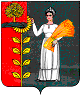                         РОССИЙСКАЯ ФЕДЕРАЦИЯЛИПЕЦКАЯ ОБЛАСТЬПОСТАНОВЛЕНИЕАдминистрации сельского поселения Талицкий сельсовет Добринского муниципального района Липецкой области                        РОССИЙСКАЯ ФЕДЕРАЦИЯЛИПЕЦКАЯ ОБЛАСТЬПОСТАНОВЛЕНИЕАдминистрации сельского поселения Талицкий сельсовет Добринского муниципального района Липецкой области                        РОССИЙСКАЯ ФЕДЕРАЦИЯЛИПЕЦКАЯ ОБЛАСТЬПОСТАНОВЛЕНИЕАдминистрации сельского поселения Талицкий сельсовет Добринского муниципального района Липецкой области25 декабря 2019 г                с.Талицкий Чамлык                      № 138Кодыот "__" ________ 20__ г. ДатаОрган, осуществляющийфункции и полномочия учредителя ________________по Сводному рееструОрган, осуществляющийфункции и полномочия учредителя ________________глава по БКпо Сводному рееструИННУчреждение ___________________________________КППЕдиница измерения: рубпо ОКЕИ383Наименование показателяКод строкиКод по бюджетной классификации Российской Федерации Аналитический код СуммаСуммаСуммаСуммаНаименование показателяКод строкиКод по бюджетной классификации Российской Федерации Аналитический код на 20__ г. текущий финансовый годна 20__ г. первый год планового периодана 20__ г. второй год планового периодаза пределами планового периода12345678Остаток средств на начало текущего финансового года 0001xxОстаток средств на конец текущего финансового года 0002xxДоходы, всего:1000в том числе:доходы от собственности, всего1100120в том числе:1110доходы от оказания услуг, работ, компенсации затрат учреждений, всего1200130в том числе:субсидии на финансовое обеспечение выполнения муниципального задания за счет средств бюджета публично-правового образования, создавшего учреждение1210130субсидии на финансовое обеспечение выполнения муниципального задания за счет средств бюджета Федерального фонда обязательного медицинского страхования1220130доходы от штрафов, пеней, иных сумм принудительного изъятия, всего1300140в том числе:1310140безвозмездные денежные поступления, всего1400150в том числе:прочие доходы, всего1500180в том числе:целевые субсидии1510180субсидии на осуществление капитальных вложений1520180доходы от операций с активами, всего1900в том числе:прочие поступления, всего 1980xиз них:увеличение остатков денежных средств за счет возврата дебиторской задолженности прошлых лет1981510xРасходы, всего2000xв том числе:на выплаты персоналу, всего2100xxв том числе:оплата труда2110111xпрочие выплаты персоналу, в том числе компенсационного характера2120112xиные выплаты, за исключением фонда оплаты труда учреждения, для выполнения отдельных полномочий2130113xвзносы по обязательному социальному страхованию на выплаты по оплате труда работников и иные выплаты работникам учреждений, всего2140119xв том числе:на выплаты по оплате труда2141119xна иные выплаты работникам2142119xденежное довольствие военнослужащих и сотрудников, имеющих специальные звания2150131xиные выплаты военнослужащим и сотрудникам, имеющим специальные звания2160134xстраховые взносы на обязательное социальное страхование в части выплат персоналу, подлежащих обложению страховыми взносами2170139xв том числе:на оплату труда стажеров2171139xна иные выплаты гражданским лицам (денежное содержание)2172139xсоциальные и иные выплаты населению, всего2200300xв том числе:социальные выплаты гражданам, кроме публичных нормативных социальных выплат2210320xиз них:пособия, компенсации и иные социальные выплаты гражданам, кроме публичных нормативных обязательств2211321xвыплата стипендий, осуществление иных расходов на социальную поддержку обучающихся за счет средств стипендиального фонда2220340xна премирование физических лиц за достижения в области культуры, искусства, образования, науки и техники, а также на предоставление грантов с целью поддержки проектов в области науки, культуры и искусства2230350xсоциальное обеспечение детей-сирот и детей, оставшихся без попечения родителей2240360xуплата налогов, сборов и иных платежей, всего2300850xиз них:налог на имущество организаций и земельный налог2310851xиные налоги (включаемые в состав расходов) в бюджеты бюджетной системы Российской Федерации, а также государственная пошлина2320852xуплата штрафов (в том числе административных), пеней, иных платежей2330853xбезвозмездные перечисления организациям и физическим лицам, всего2400xxиз них:гранты, предоставляемые другим организациям и физическим лицам2410810xвзносы в международные организации2420862xплатежи в целях обеспечения реализации соглашений с правительствами иностранных государств и международными организациями2430863xпрочие выплаты (кроме выплат на закупку товаров, работ, услуг)2500xxисполнение судебных актов Российской Федерации и мировых соглашений по возмещению вреда, причиненного в результате деятельности учреждения2520831xрасходы на закупку товаров, работ, услуг, всего 2600xв том числе:закупку научно-исследовательских и опытно-конструкторских работ2610241закупку товаров, работ, услуг в сфере информационно-коммуникационных технологий2620242закупку товаров, работ, услуг в целях капитального ремонта муниципального имущества2630243прочую закупку товаров, работ и услуг, всего2640244из них:капитальные вложения в объекты муниципального собственности, всего2650400в том числе:приобретение объектов недвижимого имущества муниципальными учреждениями2651406строительство (реконструкция) объектов недвижимого имущества муниципальными учреждениями2652407Выплаты, уменьшающие доход, всего 3000100xв том числе:налог на прибыль 3010xналог на добавленную стоимость 3020xпрочие налоги, уменьшающие доход 3030xПрочие выплаты, всего 4000xxиз них:возврат в бюджет средств субсидии4010610xN п/пНаименование показателяКоды строкКоды строкГод начала закупкиСуммаСуммаСуммаСуммаСуммаСуммаN п/пНаименование показателяКоды строкКоды строкГод начала закупкина 20__ г. (текущий финансовый год)на 20__ г. (текущий финансовый год)на 20__ г. (первый год планового периода)на 20__ г. (первый год планового периода)на 20__ г. (второй год планового периода)за пределами планового периода123345566781Выплаты на закупку товаров, работ, услуг, всего 2600026000x1.1.в том числе:по контрактам (договорам), заключенным до начала текущего финансового года без применения норм Федерального закона от 5 апреля 2013 г. N 44-ФЗ "О контрактной системе в сфере закупок товаров, работ, услуг для обеспечения государственных и муниципальных нужд" (далее - Федеральный закон N 44-ФЗ) и Федерального закона от 18 июля 2011 г. N 223-ФЗ "О закупках товаров, работ, услуг отдельными видами юридических лиц" (далее - Федеральный закон N 223-ФЗ) 2610026100x1.2.по контрактам (договорам), планируемым к заключению в соответствующем финансовом году без применения норм Федерального закона N 44-ФЗ и Федерального закона N 223-ФЗ 2620026200x1.3.по контрактам (договорам), заключенным до начала текущего финансового года с учетом требований Федерального закона N 44-ФЗ и Федерального закона N 223-ФЗ 2630026300x1.4.по контрактам (договорам), планируемым к заключению в соответствующем финансовом году с учетом требований Федерального закона N 44-ФЗ и Федерального закона N 223-ФЗ 2640026400x1.4.1в том числе:за счет субсидий, предоставляемых на финансовое обеспечение выполнения муниципального задания2641026410x1.4.1.1.в том числе:в соответствии с Федеральным законом N 44-ФЗ2641126411x1.4.1.2.в соответствии с Федеральным законом N 223-ФЗ 2641226412x1.4.2.за счет субсидий, предоставляемых в соответствии с абзацем вторым пункта 1 статьи 78.1 Бюджетного кодекса Российской Федерации2642026420x1.4.2.1в том числе:в соответствии с Федеральным законом N 44-ФЗ2642126421x1.4.2.2.в соответствии с Федеральным законом N 223-ФЗ 2642226422x1.4.3.за счет субсидий, предоставляемых на осуществление капитальных вложений 2643026430x1.4.4.за счет средств обязательного медицинского страхования2644026440x1.4.4.1.в том числе:в соответствии с Федеральным законом N 44-ФЗ2644126441x1.4.4.2.в соответствии с Федеральным законом N 223-ФЗ 2644226442x1.4.5.за счет прочих источников финансового обеспечения2645026450x1.4.5.1.в том числе:в соответствии с Федеральным законом N 44-ФЗ2645126451x1.4.5.2.в соответствии с Федеральным законом N 223-ФЗ2645226452x2.Итого по контрактам, планируемым к заключению в соответствующем финансовом году в соответствии с Федеральным законом N 44-ФЗ, по соответствующему году закупки 2650026500xв том числе по году начала закупки:3.Итого по договорам, планируемым к заключению в соответствующем финансовом году в соответствии с Федеральным законом N 223-ФЗ, по соответствующему году закупки2660026600xв том числе по году начала закупки:26610266102661026610NДолжность,Установ-Среднемесячный размер оплаты трудаСреднемесячный размер оплаты трудаСреднемесячный размер оплаты трудаСреднемесячный размер оплаты трудаСреднемесячный размер оплаты трудаСреднемесячный размер оплаты трудаСреднемесячный размер оплаты трудапро-Фондп/пгруппаленнаяна одного работника, руб.на одного работника, руб.на одного работника, руб.на одного работника, руб.на одного работника, руб.на одного работника, руб.чиеоплатыдолжно-числен-вы-труда вдолжно-числен-всегов том числе:в том числе:в том числе:вы-труда встейность,всегов том числе:в том числе:в том числе:платыгод, руб.единицсоци-единицпопо выпла-по вы-соци-попо выпла-по вы-ально-долж-там ком-платамально-долж-там ком-платамго ха-ност-пенсаци-стиму-го ха-ност-пенсаци-стиму-ракте-номуонноголирую-ракте-номуонноголирую-раокладухарактеращегораокладухарактеращегохарак-тера1234567810Итого:xxxxxNНаименованиеСредний размер выплатыКоличествоКоличествоСумма, руб.Сумма, руб.п/прасходовна одного работника вработников,днейдень, руб.чел.123456Итого:xxx1.3. Расчеты (обоснования) выплат персоналу по уходу за ребенком1.3. Расчеты (обоснования) выплат персоналу по уходу за ребенком1.3. Расчеты (обоснования) выплат персоналу по уходу за ребенком1.3. Расчеты (обоснования) выплат персоналу по уходу за ребенком1.3. Расчеты (обоснования) выплат персоналу по уходу за ребенкомNНаименованиеНаименованиеЧисленностьКоличествоКоличествоРазмер вы-Сумма, руб.п/прасходоврасходовработников,выплат в год навыплат в год наплаты (посо-получающиходного работ-одного работ-бия) в месяц,пособиеникаруб.1234556Итого:Итого:xxx1.3.1. Расчеты (обоснования) иных выплат персоналу, кроме оплаты труда1.3.1. Расчеты (обоснования) иных выплат персоналу, кроме оплаты труда1.3.1. Расчеты (обоснования) иных выплат персоналу, кроме оплаты труда1.3.1. Расчеты (обоснования) иных выплат персоналу, кроме оплаты труда1.3.1. Расчеты (обоснования) иных выплат персоналу, кроме оплаты труда1.3.1. Расчеты (обоснования) иных выплат персоналу, кроме оплаты труда1.3.1. Расчеты (обоснования) иных выплат персоналу, кроме оплаты труда1.3.1. Расчеты (обоснования) иных выплат персоналу, кроме оплаты труда1.3.1. Расчеты (обоснования) иных выплат персоналу, кроме оплаты труда1.3.1. Расчеты (обоснования) иных выплат персоналу, кроме оплаты трудаNНаименованиеЧисленность ра-Численность ра-КоличествоРазмер выплатыРазмер выплатыСумма, руб.п/прасходовботников, полу-ботников, полу-выплат в(пособия, ком-(пособия, ком-чающих выплатучающих выплатугод на одно-пенсации) в ме-пенсации) в ме-(пособие, компен-(пособие, компен-(пособие, компен-го работни-сяц, руб.сяц, руб.сацию)ка1233456Итого:xxx№Наименование государственного внебюджетного фондаРазмер базыСуммап/пдля начислениявзноса,страховыхруб.взносов, руб.12341Страховые взносы в Пенсионный фонд РФ, всегоx1.1.в том числе: по ставке 22,0%1.2.по ставке 10,0%1.3.с применением пониженных тарифов взносов в Пенси-онный фонд РФ для отдельных категорий плательщиков2Страховые взносы в Фонд социального страхования РФ,xвсего2.1.в том числе:обязательное социальное страхование на случай вре-менной нетрудоспособности и в связи с материнствомпо ставке 2,9%2.2.с применением ставки взносов в Фонд социальногострахования Российской Федерации по ставке 0,0%2.3.обязательное социальное страхование от несчастныхслучаев на производстве и профессиональных забо-леваний по ставке 0,2%2.4.обязательное социальное страхование от несчастныхслучаев на производстве и профессиональных забо-леваний по ставке 0,__% *2.5.обязательное социальное страхование от несчастныхслучаев на производстве и профессиональных забо-леваний по ставке 0,__% *3Страховые взносы в Федеральный фонд обязательно-го медицинского страхования, всего (по ставке 5,1%)Итого:xNНаименованиеРазмер однойКоличествоОбщая сумма выплат, руб.п/ппоказателявыплаты, руб.выплат в год12345Итого:xxNНаименованиеНалоговаяСтавка налога,Сумма начисленного налога,п/прасходовбаза, руб.%подлежащего уплате, руб.12345Итого:xxNНаименованиеРазмер однойКоличествоОбщая сумма выплат, руб.п/прасходоввыплаты, руб.выплат в год12345Итого:xxNНаименованиеРазмер однойКоличествоОбщая сумма выплат, руб.п/прасходоввыплаты, руб.выплат в год12345Итого:xxNНаименованиеКоличествоКоличествоСтоимость заСумма, руб. (гр. 3п/прасходовномеровплатежей в годединицу, руб.x гр. 4 x гр. 5)123456Итого:xxxNНаименование расхо-Наименование расхо-Количество услугКоличество услугКоличество услугЦена услуги пе-Цена услуги пе-Сумма, руб. (гр. 3п/пдовперевозкиперевозкиревозки, руб.ревозки, руб.x гр. 4)1233455Итого:xx6.3. Расчет (обоснование) расходов на оплату коммунальных услуг6.3. Расчет (обоснование) расходов на оплату коммунальных услуг6.3. Расчет (обоснование) расходов на оплату коммунальных услуг6.3. Расчет (обоснование) расходов на оплату коммунальных услуг6.3. Расчет (обоснование) расходов на оплату коммунальных услуг6.3. Расчет (обоснование) расходов на оплату коммунальных услуг6.3. Расчет (обоснование) расходов на оплату коммунальных услуг6.3. Расчет (обоснование) расходов на оплату коммунальных услуг6.3. Расчет (обоснование) расходов на оплату коммунальных услуг6.3. Расчет (обоснование) расходов на оплату коммунальных услуг№НаименованиеРазмер по-Размер по-Тариф (с уче-Тариф (с уче-Тариф (с уче-Индексация,Сумма, руб.п/прасходовтреблениятреблениятом НДС), руб.том НДС), руб.том НДС), руб.%ресурсовресурсов123456Итого:xxxx6.4. Расчет (обоснование) расходов на оплату аренды имущества6.4. Расчет (обоснование) расходов на оплату аренды имущества6.4. Расчет (обоснование) расходов на оплату аренды имущества6.4. Расчет (обоснование) расходов на оплату аренды имущества6.4. Расчет (обоснование) расходов на оплату аренды имущества6.4. Расчет (обоснование) расходов на оплату аренды имущества6.4. Расчет (обоснование) расходов на оплату аренды имущества6.4. Расчет (обоснование) расходов на оплату аренды имущества6.4. Расчет (обоснование) расходов на оплату аренды имущества6.4. Расчет (обоснование) расходов на оплату аренды имущества№Наименование расходовНаименование расходовНаименование расходовКоличествоКоличествоСтавка аренднойСтавка аренднойСтавка аренднойСтоимость (с уче-п/пплатытом НДС), руб.1233455Итого:xx№Наименование расходовОбъектКоличествоСтоимость работп/пработ(услуг), руб.(услуг)12345Итого:xx№Наименование расходовКоличество дого-Стоимость услугп/пворов(работ), руб.1234Итого:x№Наименование расходовКоличествоСредняя стои-Сумма, руб.п/пмость, руб.12345Итого:x